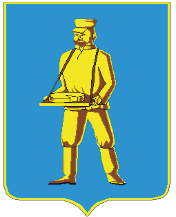 СОВЕТ ДЕПУТАТОВ ГОРОДСКОГО ОКРУГА ЛОТОШИНОМОСКОВСКОЙ ОБЛАСТИРЕШЕНИЕ от «___» ________ 2022 года № ____Об утверждении перечня ключевых и индикативных  показателей муниципального контроля (надзора)на автомобильном транспорте,городском наземном электрическомтранспорте и в дорожном хозяйствегородского округа ЛотошиноМосковской областиВ соответствии со ст.ст. 13, 13.1 Федерального закона от 08.11.2007 № 257-ФЗ «Об автомобильных дорогах и дорожной деятельности в Российской Федерации и о внесении изменений в отдельные законодательные акты Российской Федерации», Федеральными законами от 06.10.2003 № 131-ФЗ «Об общих принципах организации местного самоуправления в Российской Федерации», 31.07.2020 № 248-ФЗ «О государственном контроле (надзоре) и муниципальном контроле в Российской Федерации», от 08.11.2007 №259-ФЗ «Устав автомобильного транспорта и городского наземного электрического транспорта», постановления Правительства Московской области от 25.06.2021 №990 «Об утверждении Правил разработки и утверждения контрольными (надзорными) органами профилактики рисков причинения вреда (ущерба) охраняемым законом ценностям», решением Совета депутатов городского округа Лотошино Московской области от 28.10.2021 №282/31 «Об утверждении положения о  муниципальном контроле на автомобильном транспорте, городском наземном электрическом транспорте и в дорожном хозяйстве городского округа Лотошино Московской области», руководствуясь Уставом городского округа Лотошино Московской области, р е ш и л:Утвердить перечень ключевых и индикативных показателей муниципального контроля на автомобильном транспорте, городском наземном электрическом транспорте и в дорожном хозяйстве на территории городского округа Лотошино Московской области (приложение № 1, №2).Опубликовать настоящее решение в газете «Сельская новь» и разместить на официальном сайте администрации городского округа Лотошино в информационно-телекоммуникационной сети «Интернет».Настоящее решение вступает в силу со дня его опубликования. Председатель Совета депутатов						         В.Н.ЛегезинГлава городского округа Лотошино                                              			                    Е.Л. Долгасова Разослать: депутатам – 18 экз., юридическому отделу, отделу по жилищно-коммунальному хозяйству, благоустройству, транспорту и связи, отделу архитектуры и градостроительства, территориальному отделу Лотошинского муниципального района Главархитектуры, прокурору Лотошинского района, редакции газеты «Сельская новь», в дело.        Приложение      к решению совета депутатов      городского округа Лотошино      Московской области Перечень ключевых показателей муниципального контроля на автомобильном транспорте, городском наземном электрическом транспорте и в дорожном хозяйстве на территории городского округа Лотошино Московской области.1.Доля устраненных нарушений из числа выявленных нарушений обязательных требований - 70%.2.Доля обоснованных жалоб на действия (бездействие) контрольного органа и (или) его должностного лица при проведении контрольных мероприятий - 0%.3.Доля отмененных результатов контрольных мероприятий - 0%.4.Доля контрольных мероприятий, по результатам которых были выявлены нарушения, но не приняты соответствующие меры административного воздействия - 5%.5.Доля отмененных в судебном порядке постановлений по делам об административных правонарушениях от общего количества вынесенных контрольным органом постановлений, за исключением постановлений, отмененных на основании статей 2.7 и 2.9 Кодекса Российской Федерации об административных правонарушениях - 0%.      Приложение      к решению совета депутатов      городского округа Лотошино      								      Московской областиПеречень индикативных показателей федерального государственного контроля (надзора) на автомобильном транспорте, городском наземном электрическом транспорте и в дорожном хозяйстве городского округа Лотошино Московской области.Количество плановых контрольных (надзорных) мероприятий, проведённых за отчётный период;Количество внеплановых контрольных (надзорных) мероприятий, проведённых за отчётный период;Количество внеплановых внеплановых контрольных (надзорных) мероприятий, проведённых на основании выявления соответствия объекта контроля параметрам, утверждённым индикаторами риска нарушения обязательных требований, или отклонения объекта контроля от таких параметров, за отчётный период;Общее количество контрольных (надзорных) мероприятий с взаимодействием, за отчётный период;Количество контрольных (надзорных) мероприятий с взаимодействием по каждому виду КНМ, проведённых за отчётный период;Количество контрольных (надзорных) мероприятий проведённых с использованием средств дистанционного взаимодействия, за отчётный период;Количество обязательных профилактических визитов, проведённых за отчётный период;Количество предостережений	 о недопустимости нарушений обязательных требований, объявленных за отчётный период;Количество контрольных (надзорных) мероприятий, по результатам которых выявлены нарушения обязательных требований, за отчётный период;Количество контрольных (надзорных) мероприятий, по итогам которых возбуждены дела об административных правонарушениях, за отчётный период;Сумма административных штрафов, наложенных по результатам контрольных (надзорных) мероприятий, за отчётный период;Количество направленных в органы прокуратуры заявлений о согласовании проведения контрольных (надзорных) мероприятий, за отчётный период;Количество направленных в органы прокуратуры заявлений о согласовании проведения контрольных (надзорных) мероприятий, по которым органами прокуратуры отказано в согласовании, за отчётный период;Общее количество учтённых объектов контроля на конец отчётного периода;Количество учтённых объектов контроля, отнесённых к категории риска, по каждой из категорий риска, на конец отчетного периода;Количество учтённых контролируемых лиц на конец отчётного периода;Количество учтённых контролируемых лиц, в отношении которых проведены контрольные (надзорные) мероприятия, за отчётный период;Общее количество жалоб, поданных контролируемыми лицами в досудебном порядке за отчётный период;Количество жалоб, в отношении которых контрольным (надзорным) органом был нарушен срок рассмотрения, за отчётный период;Количество жалоб, поданных контролируемыми лицами в досудебном порядке, по итогам рассмотрения которых принято решение о полной либо частичной отмене решения контрольного (надзорного) органа, либо о признании действий (бездействий) должностных лиц контрольных (надзорных) органов недействительными, за отчётный период;Количество исковых заявлений об оспаривании решений, действий (бездействий) должностных лиц контрольных (надзорных) органов, направленных контролируемыми лицами в судебном порядке, за отчётный период;Количество исковых заявлений об оспаривании решений, действий (бездействий) должностных лиц контрольных (надзорных) органов, направленных контролируемыми лицами в судебном порядке, за отчётный период;Количество контрольных (надзорных) мероприятий, проведённых с грубым нарушением требований к организации и осуществлению государственного контроля (надзора) и результаты которых были признаны недействительными и (или) отменены, за отчётный период. 